 Chinese Language Teachers Association of ACT (CLTAACT) Inc					    ABN 51 358 227 533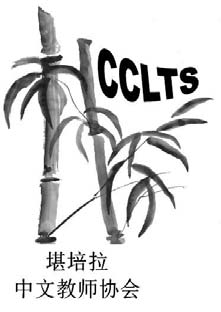 2018 24th CLTFA National Conference - Sponsorship InformationThe 24th National Conference of the Chinese Language Teachers Federation Australia (CLTFA) will be held at the Canberra Grammar School, Canberra on Saturday 7 and Sunday 8 July 2018.With more than 300 prospective participants from all over the world, it is a great opportunity for your company to promote your products and provide your support to Chinese language teaching and learning.The registration deadline is 15th June.Sponsorship BenefitsGold sponsors: $3000 and above • Logo and hyperlink on conference sponsors webpage • Book stand (2 tables) with first choice of position • Opportunity to speak to all delegates for 1-2 minutes • Logo in printed program • Conference registration for two • Conference dinner for two • Flyer in conference bag • Other requests can also be considered Silver sponsors: $1000 • Book stand (2 tables) with second choice of position • Logo and hyperlink on conference sponsors webpage • Conference registration for one • Conference dinner for one • Logo in printed program • Flyer in conference bag Bronze sponsors: $500 • Book stand (1 table only) • Conference registration for one • Listed with hyperlink on conference sponsors webpage (no logo) • Logo in printed program • Flyer in conference bagRegistration Linkhttps://goo.gl/forms/HDYKZrVUX4iy8ULJ2Payment OptionsIf you pay by cheque or money order, please send to the following address: CLTAACT, PO Box 5270, Lyneham, ACT, Australia, 2602If you pay by Electronic Fund Transfer, details are:Bank: Westpac	 Account name: CCLTS 	BSB: 032778 	Account Number: 444661To send the company’s logo and any enquiry, please email toCLFTAConferenceCanberra2018@trilong.com.au